                      Name: _________________________________________ Period: ____________ Date: _________________     Modern Life: Evidence for Evolutionary Change:  Text page 107Homology:					Vestigial Structures:				DNA:Examples include:				Examples include: 				      _________________________                        _____________________________                      _________________________       	            _____________________________		       _________________________	            _____________________________		                        _________________________	______________________________________________________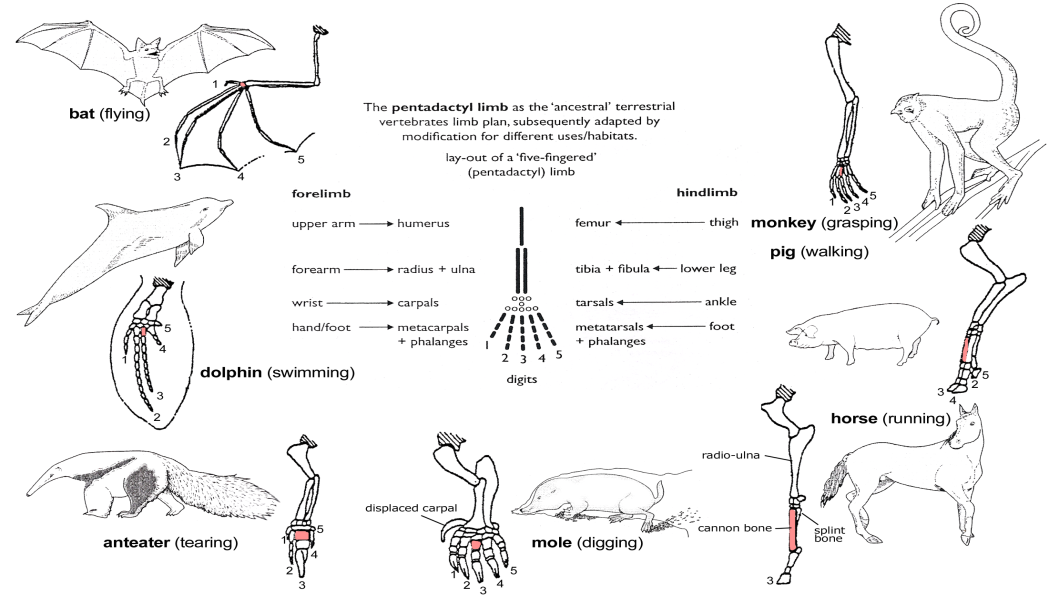 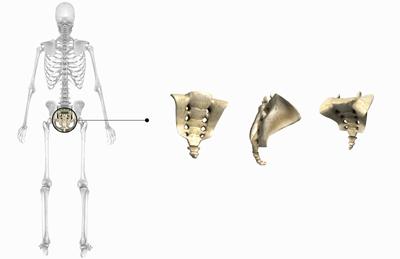 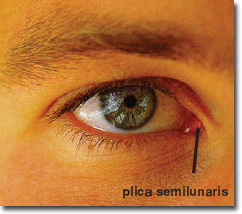 